CBD Use in Children and Youth 					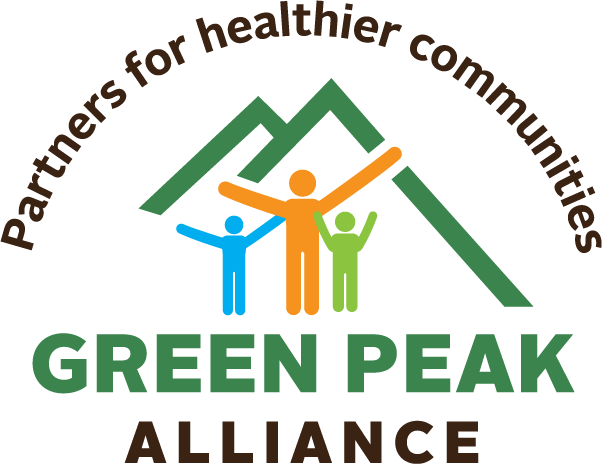 CBD: Quick FactsCannabidiol (CBD) is a naturally occurring compound of industrial hemp/cannabisMarijuana contains both CBD and THC. THC causes the “high,” while CBD does not.Any use of CBD as a vitamin supplement or homeopathic treatment is risky for young people because it has not been studied for safety and/or effectiveness.Parents, did you know? Many CBD products are available in retail market settings, such as Farmers’ Markets and Food Co-ops. Vermont law does not currently restrict the sale of CBD products to minors.Because CBD has not been subjected to scientific study, there is no determination of safety for use by children.CBD can be found in products appealing to children, such as candy and honey.Check the labels of foods you and your children buy to determine if they contain CBD.CBD is used on one type of medication in controlling seizures in children with a certain type of epilepsy. No studies have been conducted to determine whether CBD has therapeutic properties or is safe for children to ingest.The most common side effects of CBD are nausea, vomiting, diarrhea, and bloating.10 percent of patients in a CBD seizure study showed liver function changes and 3 percent discontinued the study due to possible liver damage. Let your medical provider know if you and/or your child use CBD. Drug interactions between CBD and other common medications have been found and could result in toxicity or serious side effects. Learn more: www.greenpeakalliance.orginfo@greenpeakalliance.org